Datum: 09.05.2017	Nr.: 04/17 
Seite: 1 von 2 Datum: 09.05.2017	Nr.: 04/17 
Seite: 2 von 2 Unterschrift(en) Verantwortl.: Nummer: 04/17 
Datum: 09.05.2017 BETRIEBSANWEISUNG Bodenstaubsauger ANWENDUNGSBEREICH ANWENDUNGSBEREICH Diese Betriebsanweisung gilt für das Arbeiten und den Umgang mit einem Bodenstaubsauger. Diese Betriebsanweisung gilt für das Arbeiten und den Umgang mit einem Bodenstaubsauger. GEFAHREN FÜR MENSCH UND UMWELT GEFAHREN FÜR MENSCH UND UMWELT Gefahren für den Menschen 	Gefährdung durch elektrischen Strom. Gefahr eines elektrischen Schlags! 	Stolpergefahr durch Kabel. Gefahr der Beschädigung von Gegenständen beim unkontrollierten  Einziehen des Stromkabels. 	Verletzungsgefahr insbesondere beim Saugen von Treppen. 	Bei Verwendung in der Nähe von explosiven oder leicht entzündlichen Stoffen besteht Brand- oder Explosionsgefahr. 	Bei unsachgemäßem Gebrauch besteht Gefahr von Beschädigungen am Gerät. 	Explosionsgefahr beim Saugen von Tonerstäuben. 	Brandgefahr beim Einsaugen von glühender Asche, brennenden Zigaretten oder  Streichhölzern.    Gefahren für den Menschen 	Gefährdung durch elektrischen Strom. Gefahr eines elektrischen Schlags! 	Stolpergefahr durch Kabel. Gefahr der Beschädigung von Gegenständen beim unkontrollierten  Einziehen des Stromkabels. 	Verletzungsgefahr insbesondere beim Saugen von Treppen. 	Bei Verwendung in der Nähe von explosiven oder leicht entzündlichen Stoffen besteht Brand- oder Explosionsgefahr. 	Bei unsachgemäßem Gebrauch besteht Gefahr von Beschädigungen am Gerät. 	Explosionsgefahr beim Saugen von Tonerstäuben. 	Brandgefahr beim Einsaugen von glühender Asche, brennenden Zigaretten oder  Streichhölzern.    SCHUTZMAßNAHMEN UND VERHALTENSREGELN SCHUTZMAßNAHMEN UND VERHALTENSREGELN Technische Schutzmaßnahmen 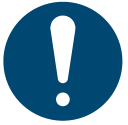 	Schutzeinrichtungen dürfen weder entfernt noch manipuliert werden. 	Falls die rote Markierung am Kabel sichtbar ist, ist das Stromkabel mithilfe der Kabelaufrolltaste  wieder bis zu gelben Markierung einzuziehen. 	Sollte es zu einer Überhitzung des Geräts kommen (z.B. durch verstopfte Saugwege) und es  sich infolge des Überhitzungsschutzes ausschalten, ist zu befolgen: - Bodenstaubsauger ausschalten. - Stecker ziehen. - Ursache der Überhitzung beseitigen. - ca. 45 Minuten warten.    Organisatorische Schutzmaßnahmen 	Vor jeder Benutzung ist das Stromkabel auf Beschädigungen zu überprüfen. Defekte Geräte  dürfen nicht verwendet werden! 	Den Bodenstaubsauger nur verwenden, wenn alle Filter intakt, trocken und korrekt eingesetzt  sind. Es dürfen keinerlei Gegenstände das Teleskoprohr, den Saugschlauch oder andere  Öffnungen verstopfen. 	Montage der Düsen nur bei ausgestecktem Bodenstaubsauger, da Gefahr des versehentlichen  Einschaltens besteht. Düse auf den zu saugenden Untergrund anpassen. 	Beim Einziehen des Stromkabels immer den Stecker in der Hand führen, da es sonst zu  
unkontrolliertem Umherschlingern des Kabels und den damit verbundenen Gefahren kommen  kann. 	Gerät niemals direkt neben Wärmequellen (z.B. Heizung, Ofen) abstellen sowie direkte  Sonneneinstrahlung vermeiden. Die Hitze kann zu Beschädigungen am Gerät führen. 	Beim Verlassen des Arbeitsplatzes das Gerät vorschriftsmäßig ausschalten. 	Insbesondere beim Saugen von Treppen sollte darauf geachtet werden, sich immer oberhalb  des Geräts zu befinden.    
Persönliche Schutzmaßnahmen 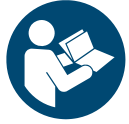 	Warnhinweise beachten. 	Nach Beendigung der Arbeit und vor Pausen Hände gründlich reinigen und pflegen.  Hautschutzplan beachten.    Technische Schutzmaßnahmen 	Schutzeinrichtungen dürfen weder entfernt noch manipuliert werden. 	Falls die rote Markierung am Kabel sichtbar ist, ist das Stromkabel mithilfe der Kabelaufrolltaste  wieder bis zu gelben Markierung einzuziehen. 	Sollte es zu einer Überhitzung des Geräts kommen (z.B. durch verstopfte Saugwege) und es  sich infolge des Überhitzungsschutzes ausschalten, ist zu befolgen: - Bodenstaubsauger ausschalten. - Stecker ziehen. - Ursache der Überhitzung beseitigen. - ca. 45 Minuten warten.    Organisatorische Schutzmaßnahmen 	Vor jeder Benutzung ist das Stromkabel auf Beschädigungen zu überprüfen. Defekte Geräte  dürfen nicht verwendet werden! 	Den Bodenstaubsauger nur verwenden, wenn alle Filter intakt, trocken und korrekt eingesetzt  sind. Es dürfen keinerlei Gegenstände das Teleskoprohr, den Saugschlauch oder andere  Öffnungen verstopfen. 	Montage der Düsen nur bei ausgestecktem Bodenstaubsauger, da Gefahr des versehentlichen  Einschaltens besteht. Düse auf den zu saugenden Untergrund anpassen. 	Beim Einziehen des Stromkabels immer den Stecker in der Hand führen, da es sonst zu  
unkontrolliertem Umherschlingern des Kabels und den damit verbundenen Gefahren kommen  kann. 	Gerät niemals direkt neben Wärmequellen (z.B. Heizung, Ofen) abstellen sowie direkte  Sonneneinstrahlung vermeiden. Die Hitze kann zu Beschädigungen am Gerät führen. 	Beim Verlassen des Arbeitsplatzes das Gerät vorschriftsmäßig ausschalten. 	Insbesondere beim Saugen von Treppen sollte darauf geachtet werden, sich immer oberhalb  des Geräts zu befinden.    
Persönliche Schutzmaßnahmen 	Warnhinweise beachten. 	Nach Beendigung der Arbeit und vor Pausen Hände gründlich reinigen und pflegen.  Hautschutzplan beachten.    VERHALTEN BEI STÖRUNGEN VERHALTEN BEI STÖRUNGEN Bei besonderen/ungewöhnlichen Ereignissen 	Bei Störungen ist das Gerät auszuschalten und von einem Fachkundigen zu überprüfen. 	Bedienungsanleitung beachten.     Bei besonderen/ungewöhnlichen Ereignissen 	Bei Störungen ist das Gerät auszuschalten und von einem Fachkundigen zu überprüfen. 	Bedienungsanleitung beachten.     Ersteller Ersteller VERHALTEN BEI UNFÄLLEN; ERSTE HILFE Durchführung von Sofortmaßnahmen am Unfallort 
	Selbstschutz beachten, Verletzte bergen. 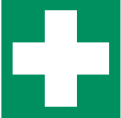 	Verbrennungen kühlen, verletzte Gliedmaßen ruhigstellen.  	Den Verletzten beruhigen, Ersthelfer hinzuziehen. 	Die Unfallstelle sichern. Der nächste Vorgesetzte ist zu informieren. 	Ruhe bewahren! Notruf: 112 Ausgebildete Ersthelfer: Erste-Hilfe-Leistungen müssen in das Verbandbuch eingetragen werden. INSTANDHALTUNG; ENTSORGUNG Wartung 	Staubbehälter nur bei ausgeschaltetem Gerät leeren. 	Nur Originalersatzteile oder vom Hersteller freigegebene Ersatzteile verwenden. 	Der Filter ist waschbar, jedoch weder spül- noch waschmaschinentauglich. Die Reinigung  erfolgt ohne Reinigungsmittel und ohne den Einsatz von Bürsten mit harten Borsten. Nach der  Nassreinigung sollte der Filter ca. 24 h bei Raumtemperatur getrocknet und erst, nachdem er  vollkommen trocken ist, wiederbenutzt werden.    FOLGEN DER NICHTBEACHTUNG Folgen der Nichtbeachtung Die Nichtbeachtung kann juristische Folgen haben. Das Nichtbeachten dieser Anweisung ist ein Verstoß gegen gegebene Weisungen und wird  entsprechend geahndet. Ersteller 